Marina 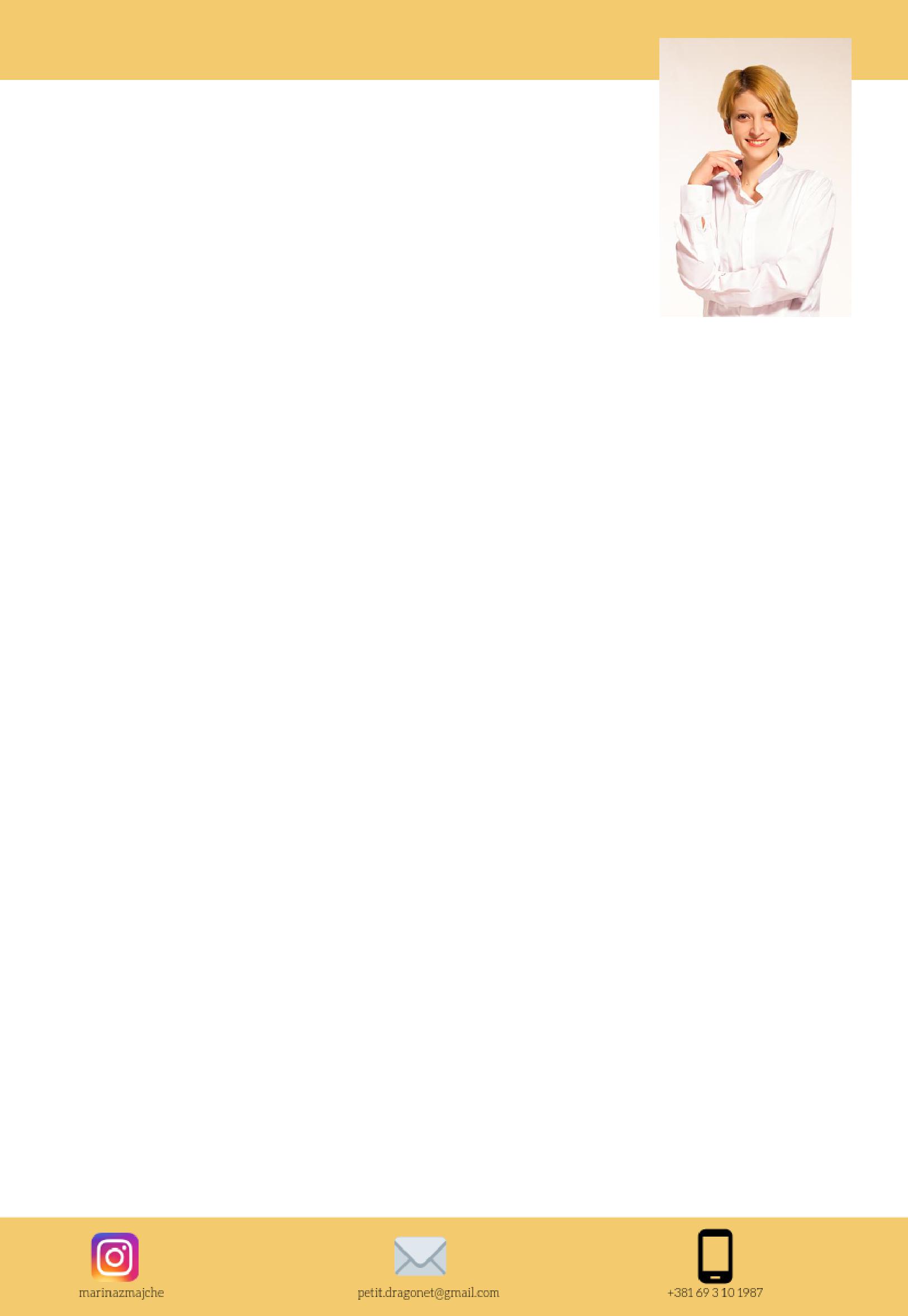 Personal DetailsDate of Birth: 3rd October, 1987Email: marina-394390@2freemail.com EducationThe Project Management Course: Beginner to PROject Manager, 365 careers, Udemy, August 2019.ABA - Applied Behavior Analysis for Practitioners, KU The University of Kansas, Professional and Continuing Education, Jun 2018.The Online Marketing, 2018. Google Digital GarageDigital Marketing, 2017. Open2Study, Australian Open UniversityHuman Recources, 2017. Open2Study, Australian Open UniversityThe Art of Photography, 2016. RMIT University.PhD in Pedagogy, University of Belgrade, Faculty of Philosophy, Department of Pedagogy and Andragogy, SerbiaNovember 2011 - presentIn the process of my PhD studies my focus was on learning through Project method, Holistic approach, Socio-cultural theories, Learning through sharing, Transformative curriculum, Peer interaction, Reggio Emilia conception.Master of Arts in Pedagogy, University of Nis, Faculty of Philosophy, Department of Pedagogy, Serbia,October 2010 – November 2011.I achieved grade point average of 9.79Bachelor in Pedagogy, University of Nis, Faculty of Philosophy, Department of Pedagogy, Serbia, October 2006 – September 2010I achieved grade point average of 9.26.Work history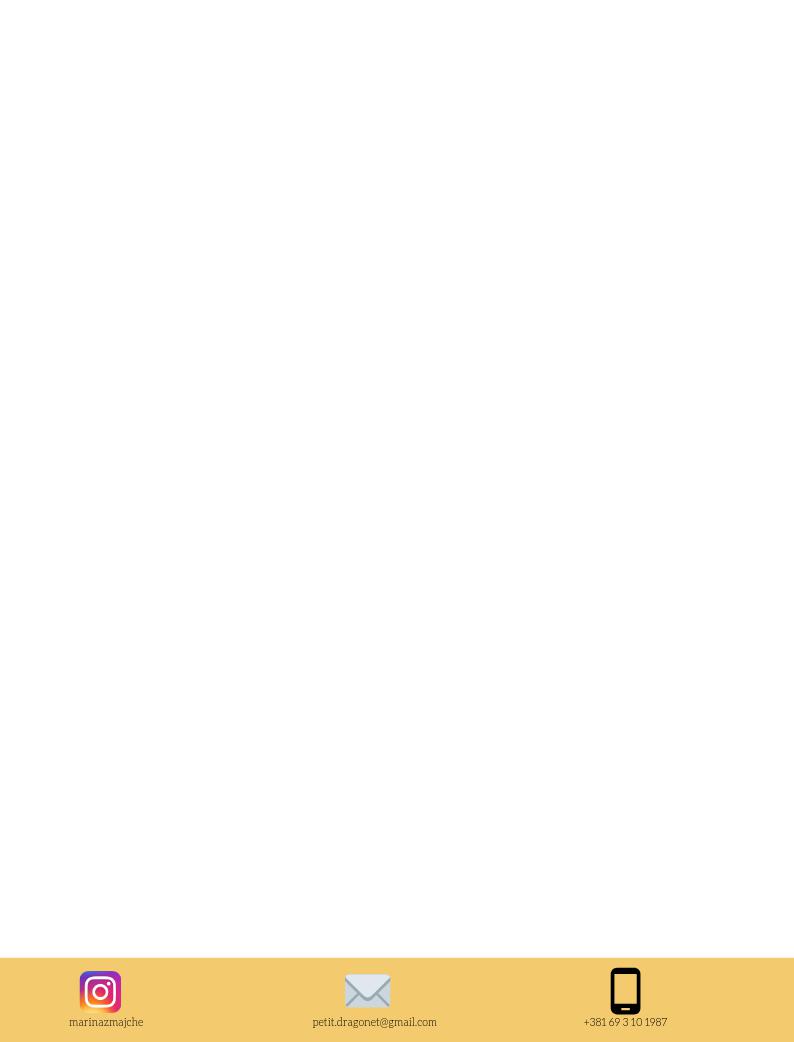 Digital Marketing and HR Manager– Foreign language and computer training centre, Serbia, Nis, October 2011 – present.(Planning digital marketing campaigns, including web, SEO, email, social media and display advertising. Maintaining our social media presence across all digital channels. Measuring and reporting on the performance of all digital marketing campaigns. Also, recruitment, staffing and development of the company members)Digital Marketing and HR Manager, Malta, Avgust 2017– July 2019.(Planning digital marketing campaigns, including web, SEO, email, social media and display advertising. Maintaining social media presence across all digital channels. Measuring and reporting on the performance of all digital marketing campaigns. . Also, recruitment, staffing and development of the company members)Behevioral Therapist, Dubai September, 2018 – March, 2019HR and Marketing Manager, China. July, 2016 – July, 2017.HR manager and Project Coordinator, Serbia, Nis, March 2009 – 2016.Assistant professor, College of Professional Studies for Pre-school Teachers, Serbia, Pirot. October, 2013 – 2016.Apart from working as an assistant professor of the following subjects: Project approach as a way of working with students; Pre-school and School Pedagogy; Childhood, culture and upbringing; Programmes of education, I also took active participation in different projects:(Tempus project ECBAC 517200: Establishing and capacity building of the Southern Serbian Academy and National Conference for Vocational Higher Education in Serbia. Projects ISLANDS organised by College of Professional Studies for Pre-school Teachers in cooperation with Pedagogical Society of Serbia and NGO Bazaart, as well as in the project Service Learning in cooperation with NGO Kolping, Serbia, Novi Sad)As for the internal research conducted by the College, I was actively involved in Quality Control as a coordinator of the team for Quality Control which entailed monitoring and evaluating lectures, professors, students and curriculum as a whole.The owner and manager Shooting professional photos and videos (Street photography, Documentary photography, Food and Restaurant photography, Pets photography, Travel photography, Portraits).Shutterstock ContributorTeacher Trainer, September, 2012 – July, 2016, Serbia.The programmes were:School and Environment – Learning in Authentic EnvironmentFunctional Cooperation with Parents.Cooperation between Schools and the Surrounding.Cooperation with Parents.Learning within the schools.Alumni at National Youth Council of Serbia 2016 - presentLanguageEnglish – Advanced Level (C1), TEFL cerificate Spanish – Pre Intermediate (A2)Skills and abilitiesDuring my informal education I acquired numerous skills and experiences related to marketing, management, digital marketing, workshops, psychosocial support, nonviolent communication, conflict management, time management, action planning and activism, team work, presentation and negotiation skills and the like.InterestsNot only am I crazy interested in Digital marketing, Social media marketing, and Life long learning, which is a must, my interests also range from nature, hiking, taking photos and videos, adventures, traveling, tourism, meeting different cultures to playing basketball, guitar and cooking.